																			T: 01 478 60 01								F: 01 478 60 58 								E: gp.mz@gov.si										www.mz.gov.si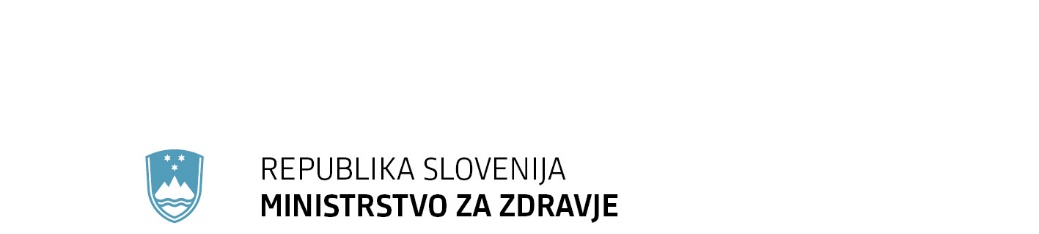 Predlog sklepaNa podlagi šestega odstavka 21. člena Zakona o Vladi Republike Slovenije (Uradni list RS, št. 24/05 – uradno prečiščeno besedilo, 109/08, 38/10 – ZUKN, 8/12, 21/13, 47/13 – ZDU-1G, 65/14 in 55/17), četrtega odstavka 14. člena, četrtega odstavka 21. člena, petega odstavka 22. člena in drugega odstavka 41. člena Zakona o nujnih ukrepih na področju zdravstva (Uradni list RS, št. 112/21) je Vlada Republike Slovenije na …..  seji ………..  sprejelaSKLEP:Vlada Republike Slovenije je sprejela Sklep o podaljšanju veljavnosti določenih ukrepov iz Zakona o nujnih ukrepih na področju zdravstva in ga objavi v Uradnem listu Republike Slovenije.Mag. Janja Garvas Hočevarv. d. generalnega sekretarjaSklep prejmejo:Državni zbor Republike Slovenije,Ministrstvo za finance Republike Slovenije,Služba Vlade Republike Slovenije za zakonodajo.Priloga: predlog sklepaNa podlagi četrtega odstavka 14. člena, četrtega odstavka 21. člena, petega odstavka 22. člena in drugega odstavka 41. člena Zakona o nujnih ukrepih na področju zdravstva (Uradni list RS, št. 112/21 in 189/21)   je Vlada Republike Slovenije na seji …. pod točko … sprejelaSKLEPo podaljšanju veljavnosti določenih ukrepov iz Zakona o nujnih ukrepih na področju zdravstva IUkrep iz 14. člena Zakona o nujnih ukrepih na področju zdravstva (Uradni list RS, št. 112/21 in 189/21; v nadaljnjem besedilu: ZNUPZ) za zagotavljanje podaljšane obravnave za osebe, ki so prebolele okužbo z virusom SARS-CoV-2 in se po končani medicinski rehabilitaciji pri izvajalcih bolnišnične dejavnosti ali izvajalcih zdravstvene dejavnosti na terciarni ravni zaradi nepopolne samooskrbe ne morejo vrniti v domače okolje, se podaljša do 30. junija 2022.     IIUkrep izvajanja mikrobioloških preiskav sekvenciranja genoma SARS-CoV-2 in spremljanje virusa SARS-CoV-2 v odpadnih vodah ter natančna karakterizacija variantnih virusov iz 21. člena ZNUPZ se podaljša do 30. junija 2022.IIIUkrep izvajanja mikrobioloških preiskav glede virusa SARS-CoV-2 z metodo verižne reakcije s polimerazo iz 22. člena ZNUPZ se podaljša do 30. junija 2022. IVUkrep upravičenosti do dodatka za delo s pacienti in uporabniki, obolelimi za COVID-19, iz 41. člena ZNUPZ se podaljša do 30. junija 2022.VTa sklep začne veljati naslednji dan po objavi v Uradnem listu Republike Slovenije.Št. 0070-311/2021Ljubljana, dne 8. decembra 2021EVA 2021-2711-0223  Vlada Republike Slovenije	Janez Janša 								   predsednikOBRAZLOŽITEVS podaljšanjem veljavnosti ukrepa iz 14. člena ZNUPZ, ki se povezuje s 54. členom Zakona o dodatnih ukrepih za omilitev posledic COVID-19 (Uradni list RS, št. 15/21 in 112/21 – ZNUPZ), se omogoči, da so do podaljšane obravnave, ki je namenjena zagotavljanju storitev zdravstvene nege, fizioterapije in delovne terapije, upravičene tudi osebe, ki so prebolele okužbo z virusom SARS-CoV-2 in se po končani medicinski rehabilitaciji pri izvajalcih zdravstvene dejavnosti na terciarni ravni zaradi nepopolne samooskrbe še ne morejo vrniti v domače okolje.V okviru ukrepa iz 21. člena ZNUPZ se spremljajo sevi oziroma različice virusov, rezultati preiskav pa so podlaga za sprejemanje ukrepov za obvladovanje širjenja nalezljive bolezni COVID-19 glede na lastnosti seva (kako hitro se širi, kako poteka zdravljenje, kakšni so zapleti pri zdravljenju, posledice prebolelosti in podobno). Zaradi pravočasne prepoznave in obvladovanja različnih tveganj je ob upoštevanju, da stanje glede virusa SARS-CoV-2 še ni obvladana in da se še vedno pojavljajo nove različice, podaljšanje ukrepa smiselno in nujno.S podaljšanjem ukrepa iz 22. člena ZNUPZ se zagotovi pravna podlaga, s katero se določijo izvajalci mikrobioloških preiskav glede virusa SARS-CoV-2 z metodo verižne reakcije s polimerazo oziroma t. i. testov PCR in zagotovi financiranje testiranja PCR iz sredstev proračuna Republike Slovenije. Glede na širjenje virusa SARS-CoV-2 in velike verjetnosti, da to v naslednjih mesecih še ne bo obvladano v takem obsegu, da bi zdravljenje bolezni COVID-19 lahko postalo običajna zdravstvena storitev, je podaljšanje ukrepa smiselno in nujno.V času, ko ni razglašena epidemija nalezljive bolezni COVID-19, je dodatek za delo s pacienti, obolelimi za COVID-19 iz 41. člena ZNUPZ edina mogoča finančna spodbuda zaposlenim, ki opravljajo delo prek zunanjih izvajalcev pri izvajalcih zdravstvene dejavnosti. Dodatek prejmejo le za delo na zakonsko opredeljenih posameznih deloviščih in v organizacijskih enotah, kjer se obravnavajo pacienti oziroma uporabniki, za katere obstaja sum na okužbo s COVID-19 (siva cona) in kjer se obravnavajo pacienti oziroma uporabniki, za katere je sum na okužbo s COVID-19 potrjen (rdeča cona).0070-311/20210070-311/20218. 12. 20218. 12. 2021EVA 2021-2711-0223EVA 2021-2711-0223GENERALNI SEKRETARIAT VLADE REPUBLIKE SLOVENIJEGp.gs@gov.siGENERALNI SEKRETARIAT VLADE REPUBLIKE SLOVENIJEGp.gs@gov.siZADEVA: Sklep o podaljšanju veljavnosti določenih ukrepov iz Zakona o nujnih ukrepih na področju zdravstva – predlog za obravnavoZADEVA: Sklep o podaljšanju veljavnosti določenih ukrepov iz Zakona o nujnih ukrepih na področju zdravstva – predlog za obravnavoZADEVA: Sklep o podaljšanju veljavnosti določenih ukrepov iz Zakona o nujnih ukrepih na področju zdravstva – predlog za obravnavoZADEVA: Sklep o podaljšanju veljavnosti določenih ukrepov iz Zakona o nujnih ukrepih na področju zdravstva – predlog za obravnavo1. Predlog sklepa vlade:1. Predlog sklepa vlade:1. Predlog sklepa vlade:1. Predlog sklepa vlade:Na podlagi šestega odstavka 21. člena Zakona o Vladi Republike Slovenije (Uradni list RS, št. 24/05 – uradno prečiščeno besedilo, 109/08, 38/10 – ZUKN, 8/12, 21/13, 47/13 – ZDU-1G, 65/14 in 55/17), četrtega odstavka 14. člena, četrtega odstavka 21. člena, petega odstavka 22. člena in drugega odstavka 41. člena Zakona o nujnih ukrepih na področju zdravstva (Uradni list RS, št. 112/21 in 189/21) je Vlada Republike Slovenije na …..  seji ………..  sprejela naslednjiSKLEP:Vlada Republike Slovenije je sprejela Sklep o podaljšanju določenih ukrepov iz Zakona o nujnih ukrepih na področju zdravstva in ga objavi v Uradnem listu Republike Slovenije.                                                                    Mag. Janja GARVAS HOČEVAR                                                                                                                             V. D. GENERALNEGA  SEKRETARJASklep prejmejo:Državni zbor Republike Slovenije,Ministrstvo za finance Republike Slovenije,Služba Vlade Republike Slovenije za zakonodajo.Na podlagi šestega odstavka 21. člena Zakona o Vladi Republike Slovenije (Uradni list RS, št. 24/05 – uradno prečiščeno besedilo, 109/08, 38/10 – ZUKN, 8/12, 21/13, 47/13 – ZDU-1G, 65/14 in 55/17), četrtega odstavka 14. člena, četrtega odstavka 21. člena, petega odstavka 22. člena in drugega odstavka 41. člena Zakona o nujnih ukrepih na področju zdravstva (Uradni list RS, št. 112/21 in 189/21) je Vlada Republike Slovenije na …..  seji ………..  sprejela naslednjiSKLEP:Vlada Republike Slovenije je sprejela Sklep o podaljšanju določenih ukrepov iz Zakona o nujnih ukrepih na področju zdravstva in ga objavi v Uradnem listu Republike Slovenije.                                                                    Mag. Janja GARVAS HOČEVAR                                                                                                                             V. D. GENERALNEGA  SEKRETARJASklep prejmejo:Državni zbor Republike Slovenije,Ministrstvo za finance Republike Slovenije,Služba Vlade Republike Slovenije za zakonodajo.Na podlagi šestega odstavka 21. člena Zakona o Vladi Republike Slovenije (Uradni list RS, št. 24/05 – uradno prečiščeno besedilo, 109/08, 38/10 – ZUKN, 8/12, 21/13, 47/13 – ZDU-1G, 65/14 in 55/17), četrtega odstavka 14. člena, četrtega odstavka 21. člena, petega odstavka 22. člena in drugega odstavka 41. člena Zakona o nujnih ukrepih na področju zdravstva (Uradni list RS, št. 112/21 in 189/21) je Vlada Republike Slovenije na …..  seji ………..  sprejela naslednjiSKLEP:Vlada Republike Slovenije je sprejela Sklep o podaljšanju določenih ukrepov iz Zakona o nujnih ukrepih na področju zdravstva in ga objavi v Uradnem listu Republike Slovenije.                                                                    Mag. Janja GARVAS HOČEVAR                                                                                                                             V. D. GENERALNEGA  SEKRETARJASklep prejmejo:Državni zbor Republike Slovenije,Ministrstvo za finance Republike Slovenije,Služba Vlade Republike Slovenije za zakonodajo.Na podlagi šestega odstavka 21. člena Zakona o Vladi Republike Slovenije (Uradni list RS, št. 24/05 – uradno prečiščeno besedilo, 109/08, 38/10 – ZUKN, 8/12, 21/13, 47/13 – ZDU-1G, 65/14 in 55/17), četrtega odstavka 14. člena, četrtega odstavka 21. člena, petega odstavka 22. člena in drugega odstavka 41. člena Zakona o nujnih ukrepih na področju zdravstva (Uradni list RS, št. 112/21 in 189/21) je Vlada Republike Slovenije na …..  seji ………..  sprejela naslednjiSKLEP:Vlada Republike Slovenije je sprejela Sklep o podaljšanju določenih ukrepov iz Zakona o nujnih ukrepih na področju zdravstva in ga objavi v Uradnem listu Republike Slovenije.                                                                    Mag. Janja GARVAS HOČEVAR                                                                                                                             V. D. GENERALNEGA  SEKRETARJASklep prejmejo:Državni zbor Republike Slovenije,Ministrstvo za finance Republike Slovenije,Služba Vlade Republike Slovenije za zakonodajo.3.a Osebe, odgovorne za strokovno pripravo in usklajenost gradiva:3.a Osebe, odgovorne za strokovno pripravo in usklajenost gradiva:3.a Osebe, odgovorne za strokovno pripravo in usklajenost gradiva:3.a Osebe, odgovorne za strokovno pripravo in usklajenost gradiva:Janez Poklukar, minister, Ministrstvo za zdravje Republike SlovenijeAlenka Forte, državna sekretarka, Ministrstvo za zdravje Republike SlovenijeFranc Vindišar, državni sekretar, Ministrstvo za zdravje Republike SlovenijeRobert Cugelj, državni sekretar, Ministrstvo za zdravje Republike Slovenije Janez Poklukar, minister, Ministrstvo za zdravje Republike SlovenijeAlenka Forte, državna sekretarka, Ministrstvo za zdravje Republike SlovenijeFranc Vindišar, državni sekretar, Ministrstvo za zdravje Republike SlovenijeRobert Cugelj, državni sekretar, Ministrstvo za zdravje Republike Slovenije Janez Poklukar, minister, Ministrstvo za zdravje Republike SlovenijeAlenka Forte, državna sekretarka, Ministrstvo za zdravje Republike SlovenijeFranc Vindišar, državni sekretar, Ministrstvo za zdravje Republike SlovenijeRobert Cugelj, državni sekretar, Ministrstvo za zdravje Republike Slovenije Janez Poklukar, minister, Ministrstvo za zdravje Republike SlovenijeAlenka Forte, državna sekretarka, Ministrstvo za zdravje Republike SlovenijeFranc Vindišar, državni sekretar, Ministrstvo za zdravje Republike SlovenijeRobert Cugelj, državni sekretar, Ministrstvo za zdravje Republike Slovenije 3.b Zunanji strokovnjaki, ki so sodelovali pri pripravi dela ali celotnega gradiva:3.b Zunanji strokovnjaki, ki so sodelovali pri pripravi dela ali celotnega gradiva:3.b Zunanji strokovnjaki, ki so sodelovali pri pripravi dela ali celotnega gradiva:3.b Zunanji strokovnjaki, ki so sodelovali pri pripravi dela ali celotnega gradiva:4. Predstavniki vlade, ki bodo sodelovali pri delu državnega zbora:4. Predstavniki vlade, ki bodo sodelovali pri delu državnega zbora:4. Predstavniki vlade, ki bodo sodelovali pri delu državnega zbora:4. Predstavniki vlade, ki bodo sodelovali pri delu državnega zbora:Janez Poklukar, minister, Ministrstvo za zdravje Republike SlovenijeAlenka Forte, državna sekretarka, Ministrstvo za zdravje Republike SlovenijeFranc Vindišar, državni sekretar, Ministrstvo za zdravje Republike SlovenijeRobert Cugelj, državni sekretar, Ministrstvo za zdravje Republike Slovenije Janez Poklukar, minister, Ministrstvo za zdravje Republike SlovenijeAlenka Forte, državna sekretarka, Ministrstvo za zdravje Republike SlovenijeFranc Vindišar, državni sekretar, Ministrstvo za zdravje Republike SlovenijeRobert Cugelj, državni sekretar, Ministrstvo za zdravje Republike Slovenije Janez Poklukar, minister, Ministrstvo za zdravje Republike SlovenijeAlenka Forte, državna sekretarka, Ministrstvo za zdravje Republike SlovenijeFranc Vindišar, državni sekretar, Ministrstvo za zdravje Republike SlovenijeRobert Cugelj, državni sekretar, Ministrstvo za zdravje Republike Slovenije Janez Poklukar, minister, Ministrstvo za zdravje Republike SlovenijeAlenka Forte, državna sekretarka, Ministrstvo za zdravje Republike SlovenijeFranc Vindišar, državni sekretar, Ministrstvo za zdravje Republike SlovenijeRobert Cugelj, državni sekretar, Ministrstvo za zdravje Republike Slovenije 5. Kratek povzetek gradiva:5. Kratek povzetek gradiva:5. Kratek povzetek gradiva:5. Kratek povzetek gradiva:Vlada Republike Slovenije je 7. julija 2021 sprejela Zakon o nujnih ukrepih na področju zdravstva (Uradni list RS, št. 112/21; v nadaljnjem besedilu: ZNUPZ), ki v 14. členu določa, da se osebam, ki so prebolele okužbo z virusom SARS-CoV-2 in se po končani medicinski rehabilitaciji pri izvajalcih bolnišnične dejavnosti ali izvajalcih zdravstvene dejavnosti na terciarni ravni zaradi nepopolne samooskrbe ne morejo vrniti v domače okolje, omogoči podaljšana obravnava, ki je namenjena zagotavljanju storitev zdravstvene nege, fizioterapije in delovne terapije. V 21. členu ZNUPZ določa, da se zagotovijo izvajanje mikrobioloških preiskav sekvenciranja genoma SARS-CoV-2 in spremljanje virusa SARS-CoV-2 v odpadnih vodah ter natančne karakterizacije variantnih virusov. Sredstva za sekvenciranje in spremljanje virusa v odpadnih vodah se zagotavljajo iz proračuna Republike Slovenije oziroma sredstev, pridobljenih iz proračuna Evropske unije.V 22. členu ZNUPZ določa, da se z metodo verižne reakcije s polimerazo, ki jo izvajajo javni zavodi, ki imajo medicinski laboratorij z dovoljenjem za področje klinične mikrobiologije, zagotovi izvajanje mikrobioloških preiskav glede virusa SARS-CoV-2. Do dodatka za delo s pacienti in uporabniki, obolelimi za COVID-19, je v skladu z 41. členom ZNUPZ upravičena tudi oseba, ki opravlja delo pri izvajalcu iz prvega odstavka 56. člena ZZUOOP prek zunanjega izvajalca, ki ima sklenjeno pogodbo o poslovnem sodelovanju z izvajalcem iz drugega odstavka 33. člena ZIUPOPDVE.Vlada Republike Slovenije je 7. julija 2021 sprejela Zakon o nujnih ukrepih na področju zdravstva (Uradni list RS, št. 112/21; v nadaljnjem besedilu: ZNUPZ), ki v 14. členu določa, da se osebam, ki so prebolele okužbo z virusom SARS-CoV-2 in se po končani medicinski rehabilitaciji pri izvajalcih bolnišnične dejavnosti ali izvajalcih zdravstvene dejavnosti na terciarni ravni zaradi nepopolne samooskrbe ne morejo vrniti v domače okolje, omogoči podaljšana obravnava, ki je namenjena zagotavljanju storitev zdravstvene nege, fizioterapije in delovne terapije. V 21. členu ZNUPZ določa, da se zagotovijo izvajanje mikrobioloških preiskav sekvenciranja genoma SARS-CoV-2 in spremljanje virusa SARS-CoV-2 v odpadnih vodah ter natančne karakterizacije variantnih virusov. Sredstva za sekvenciranje in spremljanje virusa v odpadnih vodah se zagotavljajo iz proračuna Republike Slovenije oziroma sredstev, pridobljenih iz proračuna Evropske unije.V 22. členu ZNUPZ določa, da se z metodo verižne reakcije s polimerazo, ki jo izvajajo javni zavodi, ki imajo medicinski laboratorij z dovoljenjem za področje klinične mikrobiologije, zagotovi izvajanje mikrobioloških preiskav glede virusa SARS-CoV-2. Do dodatka za delo s pacienti in uporabniki, obolelimi za COVID-19, je v skladu z 41. členom ZNUPZ upravičena tudi oseba, ki opravlja delo pri izvajalcu iz prvega odstavka 56. člena ZZUOOP prek zunanjega izvajalca, ki ima sklenjeno pogodbo o poslovnem sodelovanju z izvajalcem iz drugega odstavka 33. člena ZIUPOPDVE.Vlada Republike Slovenije je 7. julija 2021 sprejela Zakon o nujnih ukrepih na področju zdravstva (Uradni list RS, št. 112/21; v nadaljnjem besedilu: ZNUPZ), ki v 14. členu določa, da se osebam, ki so prebolele okužbo z virusom SARS-CoV-2 in se po končani medicinski rehabilitaciji pri izvajalcih bolnišnične dejavnosti ali izvajalcih zdravstvene dejavnosti na terciarni ravni zaradi nepopolne samooskrbe ne morejo vrniti v domače okolje, omogoči podaljšana obravnava, ki je namenjena zagotavljanju storitev zdravstvene nege, fizioterapije in delovne terapije. V 21. členu ZNUPZ določa, da se zagotovijo izvajanje mikrobioloških preiskav sekvenciranja genoma SARS-CoV-2 in spremljanje virusa SARS-CoV-2 v odpadnih vodah ter natančne karakterizacije variantnih virusov. Sredstva za sekvenciranje in spremljanje virusa v odpadnih vodah se zagotavljajo iz proračuna Republike Slovenije oziroma sredstev, pridobljenih iz proračuna Evropske unije.V 22. členu ZNUPZ določa, da se z metodo verižne reakcije s polimerazo, ki jo izvajajo javni zavodi, ki imajo medicinski laboratorij z dovoljenjem za področje klinične mikrobiologije, zagotovi izvajanje mikrobioloških preiskav glede virusa SARS-CoV-2. Do dodatka za delo s pacienti in uporabniki, obolelimi za COVID-19, je v skladu z 41. členom ZNUPZ upravičena tudi oseba, ki opravlja delo pri izvajalcu iz prvega odstavka 56. člena ZZUOOP prek zunanjega izvajalca, ki ima sklenjeno pogodbo o poslovnem sodelovanju z izvajalcem iz drugega odstavka 33. člena ZIUPOPDVE.Vlada Republike Slovenije je 7. julija 2021 sprejela Zakon o nujnih ukrepih na področju zdravstva (Uradni list RS, št. 112/21; v nadaljnjem besedilu: ZNUPZ), ki v 14. členu določa, da se osebam, ki so prebolele okužbo z virusom SARS-CoV-2 in se po končani medicinski rehabilitaciji pri izvajalcih bolnišnične dejavnosti ali izvajalcih zdravstvene dejavnosti na terciarni ravni zaradi nepopolne samooskrbe ne morejo vrniti v domače okolje, omogoči podaljšana obravnava, ki je namenjena zagotavljanju storitev zdravstvene nege, fizioterapije in delovne terapije. V 21. členu ZNUPZ določa, da se zagotovijo izvajanje mikrobioloških preiskav sekvenciranja genoma SARS-CoV-2 in spremljanje virusa SARS-CoV-2 v odpadnih vodah ter natančne karakterizacije variantnih virusov. Sredstva za sekvenciranje in spremljanje virusa v odpadnih vodah se zagotavljajo iz proračuna Republike Slovenije oziroma sredstev, pridobljenih iz proračuna Evropske unije.V 22. členu ZNUPZ določa, da se z metodo verižne reakcije s polimerazo, ki jo izvajajo javni zavodi, ki imajo medicinski laboratorij z dovoljenjem za področje klinične mikrobiologije, zagotovi izvajanje mikrobioloških preiskav glede virusa SARS-CoV-2. Do dodatka za delo s pacienti in uporabniki, obolelimi za COVID-19, je v skladu z 41. členom ZNUPZ upravičena tudi oseba, ki opravlja delo pri izvajalcu iz prvega odstavka 56. člena ZZUOOP prek zunanjega izvajalca, ki ima sklenjeno pogodbo o poslovnem sodelovanju z izvajalcem iz drugega odstavka 33. člena ZIUPOPDVE.6. Presoja posledic za:6. Presoja posledic za:6. Presoja posledic za:6. Presoja posledic za:a)javnofinančna sredstva nad 40.000 EUR v tekočem in naslednjih treh letihjavnofinančna sredstva nad 40.000 EUR v tekočem in naslednjih treh letihb)usklajenost slovenskega pravnega reda s pravnim redom Evropske unijeusklajenost slovenskega pravnega reda s pravnim redom Evropske unijec)administrativne poslediceadministrativne poslediceč)gospodarstvo, zlasti mala in srednja podjetja ter konkurenčnost podjetijgospodarstvo, zlasti mala in srednja podjetja ter konkurenčnost podjetijd)okolje, vključno s prostorskimi in varstvenimi vidikiokolje, vključno s prostorskimi in varstvenimi vidikie)socialno področjesocialno področjef)dokumente razvojnega načrtovanja:nacionalne dokumente razvojnega načrtovanjarazvojne politike na ravni programov po strukturi razvojne klasifikacije programskega proračunarazvojne dokumente Evropske unije in mednarodnih organizacijdokumente razvojnega načrtovanja:nacionalne dokumente razvojnega načrtovanjarazvojne politike na ravni programov po strukturi razvojne klasifikacije programskega proračunarazvojne dokumente Evropske unije in mednarodnih organizacij7.a Predstavitev ocene finančnih posledic nad 40.000 EUR:(Samo če izberete DA pod točko 6.a.)7.a Predstavitev ocene finančnih posledic nad 40.000 EUR:(Samo če izberete DA pod točko 6.a.)7.a Predstavitev ocene finančnih posledic nad 40.000 EUR:(Samo če izberete DA pod točko 6.a.)7.a Predstavitev ocene finančnih posledic nad 40.000 EUR:(Samo če izberete DA pod točko 6.a.)I. Ocena finančnih posledic, ki niso načrtovane v sprejetem proračunuI. Ocena finančnih posledic, ki niso načrtovane v sprejetem proračunuI. Ocena finančnih posledic, ki niso načrtovane v sprejetem proračunuI. Ocena finančnih posledic, ki niso načrtovane v sprejetem proračunuI. Ocena finančnih posledic, ki niso načrtovane v sprejetem proračunuI. Ocena finančnih posledic, ki niso načrtovane v sprejetem proračunuI. Ocena finančnih posledic, ki niso načrtovane v sprejetem proračunuI. Ocena finančnih posledic, ki niso načrtovane v sprejetem proračunuI. Ocena finančnih posledic, ki niso načrtovane v sprejetem proračunuTekoče leto (t)Tekoče leto (t)t + 1t + 2t + 2t + 2t + 3Predvideno povečanje (+) ali zmanjšanje (–) prihodkov državnega proračuna Predvideno povečanje (+) ali zmanjšanje (–) prihodkov državnega proračuna Predvideno povečanje (+) ali zmanjšanje (–) prihodkov občinskih proračunov Predvideno povečanje (+) ali zmanjšanje (–) prihodkov občinskih proračunov Predvideno povečanje (+) ali zmanjšanje (–) odhodkov državnega proračuna Predvideno povečanje (+) ali zmanjšanje (–) odhodkov državnega proračuna Predvideno povečanje (+) ali zmanjšanje (–) odhodkov občinskih proračunovPredvideno povečanje (+) ali zmanjšanje (–) odhodkov občinskih proračunovPredvideno povečanje (+) ali zmanjšanje (–) obveznosti za druga javnofinančna sredstvaPredvideno povečanje (+) ali zmanjšanje (–) obveznosti za druga javnofinančna sredstvaII. Finančne posledice za državni proračunII. Finančne posledice za državni proračunII. Finančne posledice za državni proračunII. Finančne posledice za državni proračunII. Finančne posledice za državni proračunII. Finančne posledice za državni proračunII. Finančne posledice za državni proračunII. Finančne posledice za državni proračunII. Finančne posledice za državni proračunII.a Pravice porabe za izvedbo predlaganih rešitev so zagotovljene:II.a Pravice porabe za izvedbo predlaganih rešitev so zagotovljene:II.a Pravice porabe za izvedbo predlaganih rešitev so zagotovljene:II.a Pravice porabe za izvedbo predlaganih rešitev so zagotovljene:II.a Pravice porabe za izvedbo predlaganih rešitev so zagotovljene:II.a Pravice porabe za izvedbo predlaganih rešitev so zagotovljene:II.a Pravice porabe za izvedbo predlaganih rešitev so zagotovljene:II.a Pravice porabe za izvedbo predlaganih rešitev so zagotovljene:II.a Pravice porabe za izvedbo predlaganih rešitev so zagotovljene:Ime proračunskega uporabnika Šifra in naziv ukrepa, projektaŠifra in naziv ukrepa, projektaŠifra in naziv proračunske postavkeŠifra in naziv proračunske postavkeZnesek za tekoče leto (t)Znesek za tekoče leto (t)Znesek za tekoče leto (t)Znesek za t + 12711Ministrstvo za zdravje2711-21-0066 - Sekvenciranje 21. čl. ZNUPZ-COVID 192711-21-0066 - Sekvenciranje 21. čl. ZNUPZ-COVID 19211428Financiranje sekvenciranja in monitoringa v odpadnih vodah 21. člen ZNUPZ - COVID-19211428Financiranje sekvenciranja in monitoringa v odpadnih vodah 21. člen ZNUPZ - COVID-19000800.000 eur2711Ministrstvo za zdravje2711-20-0019 - Testiranje in mikrobiološke preiskave - COVID-192711-20-0019 - Testiranje in mikrobiološke preiskave - COVID-19211020	Testiranje - 69. člen ZIUPOPDVE in 22. čl. ZNUPZ - COVID-19211020	Testiranje - 69. člen ZIUPOPDVE in 22. čl. ZNUPZ - COVID-1900018.000.000 eurSKUPAJSKUPAJSKUPAJSKUPAJSKUPAJ18.800.000 eurII.b Manjkajoče pravice porabe bodo zagotovljene s prerazporeditvijo:II.b Manjkajoče pravice porabe bodo zagotovljene s prerazporeditvijo:II.b Manjkajoče pravice porabe bodo zagotovljene s prerazporeditvijo:II.b Manjkajoče pravice porabe bodo zagotovljene s prerazporeditvijo:II.b Manjkajoče pravice porabe bodo zagotovljene s prerazporeditvijo:II.b Manjkajoče pravice porabe bodo zagotovljene s prerazporeditvijo:II.b Manjkajoče pravice porabe bodo zagotovljene s prerazporeditvijo:II.b Manjkajoče pravice porabe bodo zagotovljene s prerazporeditvijo:II.b Manjkajoče pravice porabe bodo zagotovljene s prerazporeditvijo:Ime proračunskega uporabnika Šifra in naziv ukrepa, projektaŠifra in naziv ukrepa, projektaŠifra in naziv proračunske postavke Šifra in naziv proračunske postavke Znesek za tekoče leto (t)Znesek za tekoče leto (t)Znesek za tekoče leto (t)Znesek za t + 1 2711Ministrstvo za zdravje2711-21-0041Izvajanje presejalnih programov COVID-192711-21-0041Izvajanje presejalnih programov COVID-19211429	Povračilo za samotestiranje - COVID-19211429	Povračilo za samotestiranje - COVID-190005.000.000 eurSKUPAJSKUPAJSKUPAJSKUPAJSKUPAJ5.000.000 eurII.c Načrtovana nadomestitev zmanjšanih prihodkov in povečanih odhodkov proračuna:II.c Načrtovana nadomestitev zmanjšanih prihodkov in povečanih odhodkov proračuna:II.c Načrtovana nadomestitev zmanjšanih prihodkov in povečanih odhodkov proračuna:II.c Načrtovana nadomestitev zmanjšanih prihodkov in povečanih odhodkov proračuna:II.c Načrtovana nadomestitev zmanjšanih prihodkov in povečanih odhodkov proračuna:II.c Načrtovana nadomestitev zmanjšanih prihodkov in povečanih odhodkov proračuna:II.c Načrtovana nadomestitev zmanjšanih prihodkov in povečanih odhodkov proračuna:II.c Načrtovana nadomestitev zmanjšanih prihodkov in povečanih odhodkov proračuna:II.c Načrtovana nadomestitev zmanjšanih prihodkov in povečanih odhodkov proračuna:Novi prihodkiNovi prihodkiNovi prihodkiZnesek za tekoče leto (t)Znesek za tekoče leto (t)Znesek za tekoče leto (t)Znesek za t + 1Znesek za t + 1Znesek za t + 1SKUPAJSKUPAJSKUPAJOBRAZLOŽITEV:Ocena finančnih posledic, ki niso načrtovane v sprejetem proračunuOcenjena vrednost podaljšanja ukrepov v okviru proračuna za leto 2022 je 23.800.000 evrov. Sredstva ima Ministrstvo za zdravje Republike Slovenije zagotovljena v okviru svojega finančnega načrta. Ocena finančnih posledic in sredstva za ukrep iz 41. člena ZNUPZ so zagotovljena v okviru proračunske postavke 211049 – Dodatek pri delu s COVID, 56. člen ZZUOOP – COVID-19 (v okviru 56. člena ZZUOOP), zato jih ne navajamo posebej.Finančne posledice za državni proračunPrikazane morajo biti finančne posledice za državni proračun, ki so na proračunskih postavkah načrtovane v okviru projektov oziroma ukrepov:II.a Pravice porabe za izvedbo predlaganih rešitev so zagotovljene:Navedejo se proračunski uporabnik, ki financira projekt oziroma ukrep; projekt oziroma ukrep, s katerim se bodo dosegli cilji vladnega gradiva, in proračunske postavke (kot proračunski vir financiranja), na katerih so v celoti ali delno zagotovljene pravice porabe (v tem primeru je nujna povezava s točko II.b). Pri uvrstitvi novega projekta oziroma ukrepa v načrt razvojnih programov se navedejo:proračunski uporabnik, ki bo financiral novi projekt oziroma ukrep,projekt oziroma ukrep, s katerim se bodo dosegli cilji vladnega gradiva, in proračunske postavke.Za zagotovitev pravic porabe na proračunskih postavkah, s katerih se bo financiral novi projekt oziroma ukrep, je treba izpolniti tudi točko II.b, saj je za novi projekt oziroma ukrep mogoče zagotoviti pravice porabe le s prerazporeditvijo s proračunskih postavk, s katerih se financirajo že sprejeti oziroma veljavni projekti in ukrepi.II.b Manjkajoče pravice porabe bodo zagotovljene s prerazporeditvijo:Navedejo se proračunski uporabniki, sprejeti (veljavni) ukrepi oziroma projekti, ki jih proračunski uporabnik izvaja, in proračunske postavke tega proračunskega uporabnika, ki so v okviru teh projektov oziroma ukrepov ter s katerih se bodo s prerazporeditvijo zagotovile pravice porabe za dodatne aktivnosti pri obstoječih projektih oziroma ukrepih ali novih projektih oziroma ukrepih, navedenih v točki II.a.II.c Načrtovana nadomestitev zmanjšanih prihodkov in povečanih odhodkov proračuna:Če se povečani odhodki (pravice porabe) ne bodo zagotovili tako, kakor je določeno v točkah II.a in II.b, je povečanje odhodkov in izdatkov proračuna mogoče na podlagi zakona, ki ureja izvrševanje državnega proračuna (na primer priliv namenskih sredstev EU). Ukrepanje ob zmanjšanju prihodkov in prejemkov proračuna je določeno z zakonom, ki ureja javne finance, in zakonom, ki ureja izvrševanje državnega proračuna.OBRAZLOŽITEV:Ocena finančnih posledic, ki niso načrtovane v sprejetem proračunuOcenjena vrednost podaljšanja ukrepov v okviru proračuna za leto 2022 je 23.800.000 evrov. Sredstva ima Ministrstvo za zdravje Republike Slovenije zagotovljena v okviru svojega finančnega načrta. Ocena finančnih posledic in sredstva za ukrep iz 41. člena ZNUPZ so zagotovljena v okviru proračunske postavke 211049 – Dodatek pri delu s COVID, 56. člen ZZUOOP – COVID-19 (v okviru 56. člena ZZUOOP), zato jih ne navajamo posebej.Finančne posledice za državni proračunPrikazane morajo biti finančne posledice za državni proračun, ki so na proračunskih postavkah načrtovane v okviru projektov oziroma ukrepov:II.a Pravice porabe za izvedbo predlaganih rešitev so zagotovljene:Navedejo se proračunski uporabnik, ki financira projekt oziroma ukrep; projekt oziroma ukrep, s katerim se bodo dosegli cilji vladnega gradiva, in proračunske postavke (kot proračunski vir financiranja), na katerih so v celoti ali delno zagotovljene pravice porabe (v tem primeru je nujna povezava s točko II.b). Pri uvrstitvi novega projekta oziroma ukrepa v načrt razvojnih programov se navedejo:proračunski uporabnik, ki bo financiral novi projekt oziroma ukrep,projekt oziroma ukrep, s katerim se bodo dosegli cilji vladnega gradiva, in proračunske postavke.Za zagotovitev pravic porabe na proračunskih postavkah, s katerih se bo financiral novi projekt oziroma ukrep, je treba izpolniti tudi točko II.b, saj je za novi projekt oziroma ukrep mogoče zagotoviti pravice porabe le s prerazporeditvijo s proračunskih postavk, s katerih se financirajo že sprejeti oziroma veljavni projekti in ukrepi.II.b Manjkajoče pravice porabe bodo zagotovljene s prerazporeditvijo:Navedejo se proračunski uporabniki, sprejeti (veljavni) ukrepi oziroma projekti, ki jih proračunski uporabnik izvaja, in proračunske postavke tega proračunskega uporabnika, ki so v okviru teh projektov oziroma ukrepov ter s katerih se bodo s prerazporeditvijo zagotovile pravice porabe za dodatne aktivnosti pri obstoječih projektih oziroma ukrepih ali novih projektih oziroma ukrepih, navedenih v točki II.a.II.c Načrtovana nadomestitev zmanjšanih prihodkov in povečanih odhodkov proračuna:Če se povečani odhodki (pravice porabe) ne bodo zagotovili tako, kakor je določeno v točkah II.a in II.b, je povečanje odhodkov in izdatkov proračuna mogoče na podlagi zakona, ki ureja izvrševanje državnega proračuna (na primer priliv namenskih sredstev EU). Ukrepanje ob zmanjšanju prihodkov in prejemkov proračuna je določeno z zakonom, ki ureja javne finance, in zakonom, ki ureja izvrševanje državnega proračuna.OBRAZLOŽITEV:Ocena finančnih posledic, ki niso načrtovane v sprejetem proračunuOcenjena vrednost podaljšanja ukrepov v okviru proračuna za leto 2022 je 23.800.000 evrov. Sredstva ima Ministrstvo za zdravje Republike Slovenije zagotovljena v okviru svojega finančnega načrta. Ocena finančnih posledic in sredstva za ukrep iz 41. člena ZNUPZ so zagotovljena v okviru proračunske postavke 211049 – Dodatek pri delu s COVID, 56. člen ZZUOOP – COVID-19 (v okviru 56. člena ZZUOOP), zato jih ne navajamo posebej.Finančne posledice za državni proračunPrikazane morajo biti finančne posledice za državni proračun, ki so na proračunskih postavkah načrtovane v okviru projektov oziroma ukrepov:II.a Pravice porabe za izvedbo predlaganih rešitev so zagotovljene:Navedejo se proračunski uporabnik, ki financira projekt oziroma ukrep; projekt oziroma ukrep, s katerim se bodo dosegli cilji vladnega gradiva, in proračunske postavke (kot proračunski vir financiranja), na katerih so v celoti ali delno zagotovljene pravice porabe (v tem primeru je nujna povezava s točko II.b). Pri uvrstitvi novega projekta oziroma ukrepa v načrt razvojnih programov se navedejo:proračunski uporabnik, ki bo financiral novi projekt oziroma ukrep,projekt oziroma ukrep, s katerim se bodo dosegli cilji vladnega gradiva, in proračunske postavke.Za zagotovitev pravic porabe na proračunskih postavkah, s katerih se bo financiral novi projekt oziroma ukrep, je treba izpolniti tudi točko II.b, saj je za novi projekt oziroma ukrep mogoče zagotoviti pravice porabe le s prerazporeditvijo s proračunskih postavk, s katerih se financirajo že sprejeti oziroma veljavni projekti in ukrepi.II.b Manjkajoče pravice porabe bodo zagotovljene s prerazporeditvijo:Navedejo se proračunski uporabniki, sprejeti (veljavni) ukrepi oziroma projekti, ki jih proračunski uporabnik izvaja, in proračunske postavke tega proračunskega uporabnika, ki so v okviru teh projektov oziroma ukrepov ter s katerih se bodo s prerazporeditvijo zagotovile pravice porabe za dodatne aktivnosti pri obstoječih projektih oziroma ukrepih ali novih projektih oziroma ukrepih, navedenih v točki II.a.II.c Načrtovana nadomestitev zmanjšanih prihodkov in povečanih odhodkov proračuna:Če se povečani odhodki (pravice porabe) ne bodo zagotovili tako, kakor je določeno v točkah II.a in II.b, je povečanje odhodkov in izdatkov proračuna mogoče na podlagi zakona, ki ureja izvrševanje državnega proračuna (na primer priliv namenskih sredstev EU). Ukrepanje ob zmanjšanju prihodkov in prejemkov proračuna je določeno z zakonom, ki ureja javne finance, in zakonom, ki ureja izvrševanje državnega proračuna.OBRAZLOŽITEV:Ocena finančnih posledic, ki niso načrtovane v sprejetem proračunuOcenjena vrednost podaljšanja ukrepov v okviru proračuna za leto 2022 je 23.800.000 evrov. Sredstva ima Ministrstvo za zdravje Republike Slovenije zagotovljena v okviru svojega finančnega načrta. Ocena finančnih posledic in sredstva za ukrep iz 41. člena ZNUPZ so zagotovljena v okviru proračunske postavke 211049 – Dodatek pri delu s COVID, 56. člen ZZUOOP – COVID-19 (v okviru 56. člena ZZUOOP), zato jih ne navajamo posebej.Finančne posledice za državni proračunPrikazane morajo biti finančne posledice za državni proračun, ki so na proračunskih postavkah načrtovane v okviru projektov oziroma ukrepov:II.a Pravice porabe za izvedbo predlaganih rešitev so zagotovljene:Navedejo se proračunski uporabnik, ki financira projekt oziroma ukrep; projekt oziroma ukrep, s katerim se bodo dosegli cilji vladnega gradiva, in proračunske postavke (kot proračunski vir financiranja), na katerih so v celoti ali delno zagotovljene pravice porabe (v tem primeru je nujna povezava s točko II.b). Pri uvrstitvi novega projekta oziroma ukrepa v načrt razvojnih programov se navedejo:proračunski uporabnik, ki bo financiral novi projekt oziroma ukrep,projekt oziroma ukrep, s katerim se bodo dosegli cilji vladnega gradiva, in proračunske postavke.Za zagotovitev pravic porabe na proračunskih postavkah, s katerih se bo financiral novi projekt oziroma ukrep, je treba izpolniti tudi točko II.b, saj je za novi projekt oziroma ukrep mogoče zagotoviti pravice porabe le s prerazporeditvijo s proračunskih postavk, s katerih se financirajo že sprejeti oziroma veljavni projekti in ukrepi.II.b Manjkajoče pravice porabe bodo zagotovljene s prerazporeditvijo:Navedejo se proračunski uporabniki, sprejeti (veljavni) ukrepi oziroma projekti, ki jih proračunski uporabnik izvaja, in proračunske postavke tega proračunskega uporabnika, ki so v okviru teh projektov oziroma ukrepov ter s katerih se bodo s prerazporeditvijo zagotovile pravice porabe za dodatne aktivnosti pri obstoječih projektih oziroma ukrepih ali novih projektih oziroma ukrepih, navedenih v točki II.a.II.c Načrtovana nadomestitev zmanjšanih prihodkov in povečanih odhodkov proračuna:Če se povečani odhodki (pravice porabe) ne bodo zagotovili tako, kakor je določeno v točkah II.a in II.b, je povečanje odhodkov in izdatkov proračuna mogoče na podlagi zakona, ki ureja izvrševanje državnega proračuna (na primer priliv namenskih sredstev EU). Ukrepanje ob zmanjšanju prihodkov in prejemkov proračuna je določeno z zakonom, ki ureja javne finance, in zakonom, ki ureja izvrševanje državnega proračuna.OBRAZLOŽITEV:Ocena finančnih posledic, ki niso načrtovane v sprejetem proračunuOcenjena vrednost podaljšanja ukrepov v okviru proračuna za leto 2022 je 23.800.000 evrov. Sredstva ima Ministrstvo za zdravje Republike Slovenije zagotovljena v okviru svojega finančnega načrta. Ocena finančnih posledic in sredstva za ukrep iz 41. člena ZNUPZ so zagotovljena v okviru proračunske postavke 211049 – Dodatek pri delu s COVID, 56. člen ZZUOOP – COVID-19 (v okviru 56. člena ZZUOOP), zato jih ne navajamo posebej.Finančne posledice za državni proračunPrikazane morajo biti finančne posledice za državni proračun, ki so na proračunskih postavkah načrtovane v okviru projektov oziroma ukrepov:II.a Pravice porabe za izvedbo predlaganih rešitev so zagotovljene:Navedejo se proračunski uporabnik, ki financira projekt oziroma ukrep; projekt oziroma ukrep, s katerim se bodo dosegli cilji vladnega gradiva, in proračunske postavke (kot proračunski vir financiranja), na katerih so v celoti ali delno zagotovljene pravice porabe (v tem primeru je nujna povezava s točko II.b). Pri uvrstitvi novega projekta oziroma ukrepa v načrt razvojnih programov se navedejo:proračunski uporabnik, ki bo financiral novi projekt oziroma ukrep,projekt oziroma ukrep, s katerim se bodo dosegli cilji vladnega gradiva, in proračunske postavke.Za zagotovitev pravic porabe na proračunskih postavkah, s katerih se bo financiral novi projekt oziroma ukrep, je treba izpolniti tudi točko II.b, saj je za novi projekt oziroma ukrep mogoče zagotoviti pravice porabe le s prerazporeditvijo s proračunskih postavk, s katerih se financirajo že sprejeti oziroma veljavni projekti in ukrepi.II.b Manjkajoče pravice porabe bodo zagotovljene s prerazporeditvijo:Navedejo se proračunski uporabniki, sprejeti (veljavni) ukrepi oziroma projekti, ki jih proračunski uporabnik izvaja, in proračunske postavke tega proračunskega uporabnika, ki so v okviru teh projektov oziroma ukrepov ter s katerih se bodo s prerazporeditvijo zagotovile pravice porabe za dodatne aktivnosti pri obstoječih projektih oziroma ukrepih ali novih projektih oziroma ukrepih, navedenih v točki II.a.II.c Načrtovana nadomestitev zmanjšanih prihodkov in povečanih odhodkov proračuna:Če se povečani odhodki (pravice porabe) ne bodo zagotovili tako, kakor je določeno v točkah II.a in II.b, je povečanje odhodkov in izdatkov proračuna mogoče na podlagi zakona, ki ureja izvrševanje državnega proračuna (na primer priliv namenskih sredstev EU). Ukrepanje ob zmanjšanju prihodkov in prejemkov proračuna je določeno z zakonom, ki ureja javne finance, in zakonom, ki ureja izvrševanje državnega proračuna.OBRAZLOŽITEV:Ocena finančnih posledic, ki niso načrtovane v sprejetem proračunuOcenjena vrednost podaljšanja ukrepov v okviru proračuna za leto 2022 je 23.800.000 evrov. Sredstva ima Ministrstvo za zdravje Republike Slovenije zagotovljena v okviru svojega finančnega načrta. Ocena finančnih posledic in sredstva za ukrep iz 41. člena ZNUPZ so zagotovljena v okviru proračunske postavke 211049 – Dodatek pri delu s COVID, 56. člen ZZUOOP – COVID-19 (v okviru 56. člena ZZUOOP), zato jih ne navajamo posebej.Finančne posledice za državni proračunPrikazane morajo biti finančne posledice za državni proračun, ki so na proračunskih postavkah načrtovane v okviru projektov oziroma ukrepov:II.a Pravice porabe za izvedbo predlaganih rešitev so zagotovljene:Navedejo se proračunski uporabnik, ki financira projekt oziroma ukrep; projekt oziroma ukrep, s katerim se bodo dosegli cilji vladnega gradiva, in proračunske postavke (kot proračunski vir financiranja), na katerih so v celoti ali delno zagotovljene pravice porabe (v tem primeru je nujna povezava s točko II.b). Pri uvrstitvi novega projekta oziroma ukrepa v načrt razvojnih programov se navedejo:proračunski uporabnik, ki bo financiral novi projekt oziroma ukrep,projekt oziroma ukrep, s katerim se bodo dosegli cilji vladnega gradiva, in proračunske postavke.Za zagotovitev pravic porabe na proračunskih postavkah, s katerih se bo financiral novi projekt oziroma ukrep, je treba izpolniti tudi točko II.b, saj je za novi projekt oziroma ukrep mogoče zagotoviti pravice porabe le s prerazporeditvijo s proračunskih postavk, s katerih se financirajo že sprejeti oziroma veljavni projekti in ukrepi.II.b Manjkajoče pravice porabe bodo zagotovljene s prerazporeditvijo:Navedejo se proračunski uporabniki, sprejeti (veljavni) ukrepi oziroma projekti, ki jih proračunski uporabnik izvaja, in proračunske postavke tega proračunskega uporabnika, ki so v okviru teh projektov oziroma ukrepov ter s katerih se bodo s prerazporeditvijo zagotovile pravice porabe za dodatne aktivnosti pri obstoječih projektih oziroma ukrepih ali novih projektih oziroma ukrepih, navedenih v točki II.a.II.c Načrtovana nadomestitev zmanjšanih prihodkov in povečanih odhodkov proračuna:Če se povečani odhodki (pravice porabe) ne bodo zagotovili tako, kakor je določeno v točkah II.a in II.b, je povečanje odhodkov in izdatkov proračuna mogoče na podlagi zakona, ki ureja izvrševanje državnega proračuna (na primer priliv namenskih sredstev EU). Ukrepanje ob zmanjšanju prihodkov in prejemkov proračuna je določeno z zakonom, ki ureja javne finance, in zakonom, ki ureja izvrševanje državnega proračuna.OBRAZLOŽITEV:Ocena finančnih posledic, ki niso načrtovane v sprejetem proračunuOcenjena vrednost podaljšanja ukrepov v okviru proračuna za leto 2022 je 23.800.000 evrov. Sredstva ima Ministrstvo za zdravje Republike Slovenije zagotovljena v okviru svojega finančnega načrta. Ocena finančnih posledic in sredstva za ukrep iz 41. člena ZNUPZ so zagotovljena v okviru proračunske postavke 211049 – Dodatek pri delu s COVID, 56. člen ZZUOOP – COVID-19 (v okviru 56. člena ZZUOOP), zato jih ne navajamo posebej.Finančne posledice za državni proračunPrikazane morajo biti finančne posledice za državni proračun, ki so na proračunskih postavkah načrtovane v okviru projektov oziroma ukrepov:II.a Pravice porabe za izvedbo predlaganih rešitev so zagotovljene:Navedejo se proračunski uporabnik, ki financira projekt oziroma ukrep; projekt oziroma ukrep, s katerim se bodo dosegli cilji vladnega gradiva, in proračunske postavke (kot proračunski vir financiranja), na katerih so v celoti ali delno zagotovljene pravice porabe (v tem primeru je nujna povezava s točko II.b). Pri uvrstitvi novega projekta oziroma ukrepa v načrt razvojnih programov se navedejo:proračunski uporabnik, ki bo financiral novi projekt oziroma ukrep,projekt oziroma ukrep, s katerim se bodo dosegli cilji vladnega gradiva, in proračunske postavke.Za zagotovitev pravic porabe na proračunskih postavkah, s katerih se bo financiral novi projekt oziroma ukrep, je treba izpolniti tudi točko II.b, saj je za novi projekt oziroma ukrep mogoče zagotoviti pravice porabe le s prerazporeditvijo s proračunskih postavk, s katerih se financirajo že sprejeti oziroma veljavni projekti in ukrepi.II.b Manjkajoče pravice porabe bodo zagotovljene s prerazporeditvijo:Navedejo se proračunski uporabniki, sprejeti (veljavni) ukrepi oziroma projekti, ki jih proračunski uporabnik izvaja, in proračunske postavke tega proračunskega uporabnika, ki so v okviru teh projektov oziroma ukrepov ter s katerih se bodo s prerazporeditvijo zagotovile pravice porabe za dodatne aktivnosti pri obstoječih projektih oziroma ukrepih ali novih projektih oziroma ukrepih, navedenih v točki II.a.II.c Načrtovana nadomestitev zmanjšanih prihodkov in povečanih odhodkov proračuna:Če se povečani odhodki (pravice porabe) ne bodo zagotovili tako, kakor je določeno v točkah II.a in II.b, je povečanje odhodkov in izdatkov proračuna mogoče na podlagi zakona, ki ureja izvrševanje državnega proračuna (na primer priliv namenskih sredstev EU). Ukrepanje ob zmanjšanju prihodkov in prejemkov proračuna je določeno z zakonom, ki ureja javne finance, in zakonom, ki ureja izvrševanje državnega proračuna.OBRAZLOŽITEV:Ocena finančnih posledic, ki niso načrtovane v sprejetem proračunuOcenjena vrednost podaljšanja ukrepov v okviru proračuna za leto 2022 je 23.800.000 evrov. Sredstva ima Ministrstvo za zdravje Republike Slovenije zagotovljena v okviru svojega finančnega načrta. Ocena finančnih posledic in sredstva za ukrep iz 41. člena ZNUPZ so zagotovljena v okviru proračunske postavke 211049 – Dodatek pri delu s COVID, 56. člen ZZUOOP – COVID-19 (v okviru 56. člena ZZUOOP), zato jih ne navajamo posebej.Finančne posledice za državni proračunPrikazane morajo biti finančne posledice za državni proračun, ki so na proračunskih postavkah načrtovane v okviru projektov oziroma ukrepov:II.a Pravice porabe za izvedbo predlaganih rešitev so zagotovljene:Navedejo se proračunski uporabnik, ki financira projekt oziroma ukrep; projekt oziroma ukrep, s katerim se bodo dosegli cilji vladnega gradiva, in proračunske postavke (kot proračunski vir financiranja), na katerih so v celoti ali delno zagotovljene pravice porabe (v tem primeru je nujna povezava s točko II.b). Pri uvrstitvi novega projekta oziroma ukrepa v načrt razvojnih programov se navedejo:proračunski uporabnik, ki bo financiral novi projekt oziroma ukrep,projekt oziroma ukrep, s katerim se bodo dosegli cilji vladnega gradiva, in proračunske postavke.Za zagotovitev pravic porabe na proračunskih postavkah, s katerih se bo financiral novi projekt oziroma ukrep, je treba izpolniti tudi točko II.b, saj je za novi projekt oziroma ukrep mogoče zagotoviti pravice porabe le s prerazporeditvijo s proračunskih postavk, s katerih se financirajo že sprejeti oziroma veljavni projekti in ukrepi.II.b Manjkajoče pravice porabe bodo zagotovljene s prerazporeditvijo:Navedejo se proračunski uporabniki, sprejeti (veljavni) ukrepi oziroma projekti, ki jih proračunski uporabnik izvaja, in proračunske postavke tega proračunskega uporabnika, ki so v okviru teh projektov oziroma ukrepov ter s katerih se bodo s prerazporeditvijo zagotovile pravice porabe za dodatne aktivnosti pri obstoječih projektih oziroma ukrepih ali novih projektih oziroma ukrepih, navedenih v točki II.a.II.c Načrtovana nadomestitev zmanjšanih prihodkov in povečanih odhodkov proračuna:Če se povečani odhodki (pravice porabe) ne bodo zagotovili tako, kakor je določeno v točkah II.a in II.b, je povečanje odhodkov in izdatkov proračuna mogoče na podlagi zakona, ki ureja izvrševanje državnega proračuna (na primer priliv namenskih sredstev EU). Ukrepanje ob zmanjšanju prihodkov in prejemkov proračuna je določeno z zakonom, ki ureja javne finance, in zakonom, ki ureja izvrševanje državnega proračuna.OBRAZLOŽITEV:Ocena finančnih posledic, ki niso načrtovane v sprejetem proračunuOcenjena vrednost podaljšanja ukrepov v okviru proračuna za leto 2022 je 23.800.000 evrov. Sredstva ima Ministrstvo za zdravje Republike Slovenije zagotovljena v okviru svojega finančnega načrta. Ocena finančnih posledic in sredstva za ukrep iz 41. člena ZNUPZ so zagotovljena v okviru proračunske postavke 211049 – Dodatek pri delu s COVID, 56. člen ZZUOOP – COVID-19 (v okviru 56. člena ZZUOOP), zato jih ne navajamo posebej.Finančne posledice za državni proračunPrikazane morajo biti finančne posledice za državni proračun, ki so na proračunskih postavkah načrtovane v okviru projektov oziroma ukrepov:II.a Pravice porabe za izvedbo predlaganih rešitev so zagotovljene:Navedejo se proračunski uporabnik, ki financira projekt oziroma ukrep; projekt oziroma ukrep, s katerim se bodo dosegli cilji vladnega gradiva, in proračunske postavke (kot proračunski vir financiranja), na katerih so v celoti ali delno zagotovljene pravice porabe (v tem primeru je nujna povezava s točko II.b). Pri uvrstitvi novega projekta oziroma ukrepa v načrt razvojnih programov se navedejo:proračunski uporabnik, ki bo financiral novi projekt oziroma ukrep,projekt oziroma ukrep, s katerim se bodo dosegli cilji vladnega gradiva, in proračunske postavke.Za zagotovitev pravic porabe na proračunskih postavkah, s katerih se bo financiral novi projekt oziroma ukrep, je treba izpolniti tudi točko II.b, saj je za novi projekt oziroma ukrep mogoče zagotoviti pravice porabe le s prerazporeditvijo s proračunskih postavk, s katerih se financirajo že sprejeti oziroma veljavni projekti in ukrepi.II.b Manjkajoče pravice porabe bodo zagotovljene s prerazporeditvijo:Navedejo se proračunski uporabniki, sprejeti (veljavni) ukrepi oziroma projekti, ki jih proračunski uporabnik izvaja, in proračunske postavke tega proračunskega uporabnika, ki so v okviru teh projektov oziroma ukrepov ter s katerih se bodo s prerazporeditvijo zagotovile pravice porabe za dodatne aktivnosti pri obstoječih projektih oziroma ukrepih ali novih projektih oziroma ukrepih, navedenih v točki II.a.II.c Načrtovana nadomestitev zmanjšanih prihodkov in povečanih odhodkov proračuna:Če se povečani odhodki (pravice porabe) ne bodo zagotovili tako, kakor je določeno v točkah II.a in II.b, je povečanje odhodkov in izdatkov proračuna mogoče na podlagi zakona, ki ureja izvrševanje državnega proračuna (na primer priliv namenskih sredstev EU). Ukrepanje ob zmanjšanju prihodkov in prejemkov proračuna je določeno z zakonom, ki ureja javne finance, in zakonom, ki ureja izvrševanje državnega proračuna.7.b Predstavitev ocene finančnih posledic pod 40.000 EUR:(Samo če izberete NE pod točko 6.a.)Kratka obrazložitev7.b Predstavitev ocene finančnih posledic pod 40.000 EUR:(Samo če izberete NE pod točko 6.a.)Kratka obrazložitev7.b Predstavitev ocene finančnih posledic pod 40.000 EUR:(Samo če izberete NE pod točko 6.a.)Kratka obrazložitev7.b Predstavitev ocene finančnih posledic pod 40.000 EUR:(Samo če izberete NE pod točko 6.a.)Kratka obrazložitev7.b Predstavitev ocene finančnih posledic pod 40.000 EUR:(Samo če izberete NE pod točko 6.a.)Kratka obrazložitev7.b Predstavitev ocene finančnih posledic pod 40.000 EUR:(Samo če izberete NE pod točko 6.a.)Kratka obrazložitev7.b Predstavitev ocene finančnih posledic pod 40.000 EUR:(Samo če izberete NE pod točko 6.a.)Kratka obrazložitev7.b Predstavitev ocene finančnih posledic pod 40.000 EUR:(Samo če izberete NE pod točko 6.a.)Kratka obrazložitev7.b Predstavitev ocene finančnih posledic pod 40.000 EUR:(Samo če izberete NE pod točko 6.a.)Kratka obrazložitev8. Predstavitev sodelovanja z združenji občin:8. Predstavitev sodelovanja z združenji občin:8. Predstavitev sodelovanja z združenji občin:8. Predstavitev sodelovanja z združenji občin:8. Predstavitev sodelovanja z združenji občin:8. Predstavitev sodelovanja z združenji občin:8. Predstavitev sodelovanja z združenji občin:8. Predstavitev sodelovanja z združenji občin:8. Predstavitev sodelovanja z združenji občin:Vsebina predloženega gradiva (predpisa) vpliva na:pristojnosti občin,delovanje občin,financiranje občin.Vsebina predloženega gradiva (predpisa) vpliva na:pristojnosti občin,delovanje občin,financiranje občin.Vsebina predloženega gradiva (predpisa) vpliva na:pristojnosti občin,delovanje občin,financiranje občin.Vsebina predloženega gradiva (predpisa) vpliva na:pristojnosti občin,delovanje občin,financiranje občin.Vsebina predloženega gradiva (predpisa) vpliva na:pristojnosti občin,delovanje občin,financiranje občin.Vsebina predloženega gradiva (predpisa) vpliva na:pristojnosti občin,delovanje občin,financiranje občin.Vsebina predloženega gradiva (predpisa) vpliva na:pristojnosti občin,delovanje občin,financiranje občin.Gradivo (predpis) je bilo poslano v mnenje: Skupnosti občin Slovenije SOS: NEZdruženju občin Slovenije ZOS: NEZdruženju mestnih občin Slovenije ZMOS: NEPredlogi in pripombe združenj so bili upoštevani:v celoti,večinoma,delno,niso bili upoštevani.Bistveni predlogi in pripombe, ki niso bili upoštevani.Gradivo (predpis) je bilo poslano v mnenje: Skupnosti občin Slovenije SOS: NEZdruženju občin Slovenije ZOS: NEZdruženju mestnih občin Slovenije ZMOS: NEPredlogi in pripombe združenj so bili upoštevani:v celoti,večinoma,delno,niso bili upoštevani.Bistveni predlogi in pripombe, ki niso bili upoštevani.Gradivo (predpis) je bilo poslano v mnenje: Skupnosti občin Slovenije SOS: NEZdruženju občin Slovenije ZOS: NEZdruženju mestnih občin Slovenije ZMOS: NEPredlogi in pripombe združenj so bili upoštevani:v celoti,večinoma,delno,niso bili upoštevani.Bistveni predlogi in pripombe, ki niso bili upoštevani.Gradivo (predpis) je bilo poslano v mnenje: Skupnosti občin Slovenije SOS: NEZdruženju občin Slovenije ZOS: NEZdruženju mestnih občin Slovenije ZMOS: NEPredlogi in pripombe združenj so bili upoštevani:v celoti,večinoma,delno,niso bili upoštevani.Bistveni predlogi in pripombe, ki niso bili upoštevani.Gradivo (predpis) je bilo poslano v mnenje: Skupnosti občin Slovenije SOS: NEZdruženju občin Slovenije ZOS: NEZdruženju mestnih občin Slovenije ZMOS: NEPredlogi in pripombe združenj so bili upoštevani:v celoti,večinoma,delno,niso bili upoštevani.Bistveni predlogi in pripombe, ki niso bili upoštevani.Gradivo (predpis) je bilo poslano v mnenje: Skupnosti občin Slovenije SOS: NEZdruženju občin Slovenije ZOS: NEZdruženju mestnih občin Slovenije ZMOS: NEPredlogi in pripombe združenj so bili upoštevani:v celoti,večinoma,delno,niso bili upoštevani.Bistveni predlogi in pripombe, ki niso bili upoštevani.Gradivo (predpis) je bilo poslano v mnenje: Skupnosti občin Slovenije SOS: NEZdruženju občin Slovenije ZOS: NEZdruženju mestnih občin Slovenije ZMOS: NEPredlogi in pripombe združenj so bili upoštevani:v celoti,večinoma,delno,niso bili upoštevani.Bistveni predlogi in pripombe, ki niso bili upoštevani.Gradivo (predpis) je bilo poslano v mnenje: Skupnosti občin Slovenije SOS: NEZdruženju občin Slovenije ZOS: NEZdruženju mestnih občin Slovenije ZMOS: NEPredlogi in pripombe združenj so bili upoštevani:v celoti,večinoma,delno,niso bili upoštevani.Bistveni predlogi in pripombe, ki niso bili upoštevani.Gradivo (predpis) je bilo poslano v mnenje: Skupnosti občin Slovenije SOS: NEZdruženju občin Slovenije ZOS: NEZdruženju mestnih občin Slovenije ZMOS: NEPredlogi in pripombe združenj so bili upoštevani:v celoti,večinoma,delno,niso bili upoštevani.Bistveni predlogi in pripombe, ki niso bili upoštevani.9. Predstavitev sodelovanja javnosti:9. Predstavitev sodelovanja javnosti:9. Predstavitev sodelovanja javnosti:9. Predstavitev sodelovanja javnosti:9. Predstavitev sodelovanja javnosti:9. Predstavitev sodelovanja javnosti:9. Predstavitev sodelovanja javnosti:9. Predstavitev sodelovanja javnosti:9. Predstavitev sodelovanja javnosti:Gradivo je bilo predhodno objavljeno na spletni strani predlagatelja:Gradivo je bilo predhodno objavljeno na spletni strani predlagatelja:Gradivo je bilo predhodno objavljeno na spletni strani predlagatelja:Gradivo je bilo predhodno objavljeno na spletni strani predlagatelja:Gradivo je bilo predhodno objavljeno na spletni strani predlagatelja:Gradivo je bilo predhodno objavljeno na spletni strani predlagatelja:Gradivo je bilo predhodno objavljeno na spletni strani predlagatelja:Na podlagi sedmega odstavka 9. člena Poslovnika Vlade Republike Slovenije (Uradni list RS, št. 43/01, 23/02 – popr., 54/03, 103/03, 114/04, 26/06, 21/07, 32/10, 73/10, 95/11, 64/12, 10/14, 164/20, 35/21, 51/21 in 114/21) je bila javnost iz priprave gradiva izključena.  Na podlagi sedmega odstavka 9. člena Poslovnika Vlade Republike Slovenije (Uradni list RS, št. 43/01, 23/02 – popr., 54/03, 103/03, 114/04, 26/06, 21/07, 32/10, 73/10, 95/11, 64/12, 10/14, 164/20, 35/21, 51/21 in 114/21) je bila javnost iz priprave gradiva izključena.  Na podlagi sedmega odstavka 9. člena Poslovnika Vlade Republike Slovenije (Uradni list RS, št. 43/01, 23/02 – popr., 54/03, 103/03, 114/04, 26/06, 21/07, 32/10, 73/10, 95/11, 64/12, 10/14, 164/20, 35/21, 51/21 in 114/21) je bila javnost iz priprave gradiva izključena.  Na podlagi sedmega odstavka 9. člena Poslovnika Vlade Republike Slovenije (Uradni list RS, št. 43/01, 23/02 – popr., 54/03, 103/03, 114/04, 26/06, 21/07, 32/10, 73/10, 95/11, 64/12, 10/14, 164/20, 35/21, 51/21 in 114/21) je bila javnost iz priprave gradiva izključena.  Na podlagi sedmega odstavka 9. člena Poslovnika Vlade Republike Slovenije (Uradni list RS, št. 43/01, 23/02 – popr., 54/03, 103/03, 114/04, 26/06, 21/07, 32/10, 73/10, 95/11, 64/12, 10/14, 164/20, 35/21, 51/21 in 114/21) je bila javnost iz priprave gradiva izključena.  Na podlagi sedmega odstavka 9. člena Poslovnika Vlade Republike Slovenije (Uradni list RS, št. 43/01, 23/02 – popr., 54/03, 103/03, 114/04, 26/06, 21/07, 32/10, 73/10, 95/11, 64/12, 10/14, 164/20, 35/21, 51/21 in 114/21) je bila javnost iz priprave gradiva izključena.  Na podlagi sedmega odstavka 9. člena Poslovnika Vlade Republike Slovenije (Uradni list RS, št. 43/01, 23/02 – popr., 54/03, 103/03, 114/04, 26/06, 21/07, 32/10, 73/10, 95/11, 64/12, 10/14, 164/20, 35/21, 51/21 in 114/21) je bila javnost iz priprave gradiva izključena.  Na podlagi sedmega odstavka 9. člena Poslovnika Vlade Republike Slovenije (Uradni list RS, št. 43/01, 23/02 – popr., 54/03, 103/03, 114/04, 26/06, 21/07, 32/10, 73/10, 95/11, 64/12, 10/14, 164/20, 35/21, 51/21 in 114/21) je bila javnost iz priprave gradiva izključena.  Na podlagi sedmega odstavka 9. člena Poslovnika Vlade Republike Slovenije (Uradni list RS, št. 43/01, 23/02 – popr., 54/03, 103/03, 114/04, 26/06, 21/07, 32/10, 73/10, 95/11, 64/12, 10/14, 164/20, 35/21, 51/21 in 114/21) je bila javnost iz priprave gradiva izključena.  10. Pri pripravi gradiva so bile upoštevane zahteve iz Resolucije o normativni dejavnosti:10. Pri pripravi gradiva so bile upoštevane zahteve iz Resolucije o normativni dejavnosti:10. Pri pripravi gradiva so bile upoštevane zahteve iz Resolucije o normativni dejavnosti:10. Pri pripravi gradiva so bile upoštevane zahteve iz Resolucije o normativni dejavnosti:10. Pri pripravi gradiva so bile upoštevane zahteve iz Resolucije o normativni dejavnosti:10. Pri pripravi gradiva so bile upoštevane zahteve iz Resolucije o normativni dejavnosti:10. Pri pripravi gradiva so bile upoštevane zahteve iz Resolucije o normativni dejavnosti:11. Gradivo je uvrščeno v delovni program vlade:11. Gradivo je uvrščeno v delovni program vlade:11. Gradivo je uvrščeno v delovni program vlade:11. Gradivo je uvrščeno v delovni program vlade:11. Gradivo je uvrščeno v delovni program vlade:11. Gradivo je uvrščeno v delovni program vlade:11. Gradivo je uvrščeno v delovni program vlade:                                                                               Janez Poklukar                            minister                                                                                                                                        Janez Poklukar                            minister                                                                                                                                        Janez Poklukar                            minister                                                                                                                                        Janez Poklukar                            minister                                                                                                                                        Janez Poklukar                            minister                                                                                                                                        Janez Poklukar                            minister                                                                                                                                        Janez Poklukar                            minister                                                                                                                                        Janez Poklukar                            minister                                                                                                                                        Janez Poklukar                            minister                                                         